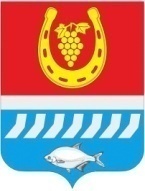 администрациЯ Цимлянского районаПОСТАНОВЛЕНИЕ__.05.2024    	                                  №                                          г. ЦимлянскО создании  комиссии по вопросам предоставления государственной социальной помощи в Цимлянском районеВ соответствии с Федеральным законом от 17.07.1999 № 178-ФЗ «О государственной социальной помощи»,Областными законами Ростовской области от 06.03.2024 № 91-ЗС «О государственной социальной помощи в Ростовской области», от 22.04.2008 № 11-ЗС «О предоставлении меры социальной поддержки по оплате расходов на газификацию домовладения (квартиры) отдельным категориям граждан», постановлениями Правительства Ростовской области от 22.03.2024 № 168 «О мерах по обеспечению  оказания некоторых видов  государственной социальной помощи  в Ростовской области», от 15.03.2012 № 188 «О расходовании средств областного бюджета на предоставление меры социальной поддержки по оплате расходов на газификацию домовладения (квартиры) отдельным категориям граждан», руководствуясь Федеральным законом от 06.10.2003 № 131-ФЗ «Об общих принципах организации местного самоуправления в Российской Федерации» и Уставом муниципального образования «Цимлянский  район», Администрация Цимлянского района ПОСТАНОВЛЯЕТ:1. Создать комиссию по вопросам предоставления государственной социальной помощи в Цимлянском районе.2. Утвердить:2.1. Положение о комиссии по вопросам предоставления государственной социальной помощи в Цимлянском районе, согласно приложению № 1.2.2. Состав комиссии по вопросам предоставления государственной социальной помощи в Цимлянском районе, согласно приложению № 2.3. Признать утратившим силу постановление Администрации Цимлянского района от 03.02.2015 № 135 «Об утверждении состава и положения по оказанию мер социальной поддержки жителям Цимлянского района».4. Контроль за выполнением постановления возложить на заместителя главы Администрации Цимлянского района по социальной сфере Кузину С.Н.Глава Администрации Цимлянского района                                                                        Е.Н. НочевкинаПостановление вноситуправление социальной защиты населения                                                                                                                 Приложение № 1 к постановлению Администрации Цимлянского района от __.05.2024 № __Положение о комиссии по вопросам предоставления государственной социальной помощи  в Цимлянском районе1. Общие положения1.1. Комиссия по вопросам предоставления государственной социальной помощи в Цимлянском районе (далее – Комиссия) создана для принятия коллегиальных решений о назначении (отказе в назначении) государственной социальной помощи в виде социального пособия, единовременной материальной помощи за счет средств резервного фонда Администрации Цимлянского района  (далее – единовременная материальная помощь), предоставления мер социальной поддержки по оплате расходов на газификацию жилья (квартиры) отдельным категориям граждан.1.2. В своей деятельности Комиссия руководствуется нормативными правовыми актами Российской Федерации и Ростовской области, а также настоящим Положением.2. Задача и функции Комиссии2.1. Задачей Комиссии является рассмотрение представленных в установленном порядке заявлений граждан о назначении государственной социальной помощи в виде социального пособия, единовременной материальной помощи, предоставление мер социальной поддержки по оплате расходов на газификацию жилья (квартиры) отдельным категориям граждан.2.2. Функции Комиссии:2.2.1. При рассмотрении вопроса предоставления государственной социальной помощи в виде социального пособия:2.2.1.1. Рассматривает поступившие заявления и документов для назначения государственной социальной помощи в виде социального пособия.2.2.1.2. В отношении каждого конкретного заявителя, учитывая материальное положение, возраст, состояние трудоспособности членов семьи или одиноко проживающего гражданина, трудность жизненной ситуации, нуждаемость в помощи, реализацию возможностей самообеспечения, выносит одно из следующих заключений:рекомендует назначить государственную социальную помощь в виде социального пособия;рекомендует отказать в назначении государственной социальной помощи в виде социального пособия.2.2.2. При рассмотрении вопроса об оказании материальной помощи за счет средств резервного фонда Администрации Цимлянского район:2.2.2.1. Рассматривает поступившие заявления для назначения материальной помощи за счет средств  резервного фонда Администрации Цимлянского района.2.2.2.2. В отношении каждого конкретного заявителя, учитывая материальное положение, возраст, состояние трудоспособности членов семьи или одиноко проживающего гражданина, трудность жизненной ситуации, нуждаемость в помощи,  выносит одно из следующих заключений:рекомендует назначить материальную помощь;рекомендует отказать в назначении материальной помощи.2.2.3. При рассмотрении вопроса об оказании мер социальной поддержки по оплате расходов на газификацию жилья (квартиры) отдельным категориям граждан:2.2.3.1. Рассматривает представленные документы и дает заключение о возможности выплаты по ним денежной компенсации.2.2.3.2. Рассчитывает сумму денежной компенсации по установленной форме.2.2.3.3. Готовит ходатайство главы Администрации Цимлянского района о выплате денежной компенсации гражданам на имя министра труда и социального развития Ростовской области и направляет его с приложением заключения, расчета суммы денежной компенсации и сформированных дел в министерство труда и социального развития Ростовской области.3. Права комиссииПри осуществлении своей деятельности комиссия вправе:приглашать на свои заседания представителей территориальных органов федеральных органов исполнительной власти, органов государственной власти Ростовской области, органов местного самоуправления, общественных объединений, других организаций для получения дополнительной информации, необходимой для исполнения комиссией своих функций;запрашивать и получать в установленном порядке от территориальных органов федеральных органов исполнительной власти, органов государственной власти Ростовской области, органов местного самоуправления области, иных организаций информацию по вопросам, относящимся к компетенции комиссии.4. Организация деятельности комиссии4.1. Комиссия состоит из председателя комиссии, его заместителя, секретаря и членов комиссии.Состав комиссии утверждается постановлением Администрации Цимлянского района.4.2. Руководство деятельностью комиссии осуществляет председатель комиссии. В отсутствие председателя комиссии его обязанности исполняет заместитель председателя комиссии.4.3. Подготовку материалов на заседание комиссии, созыв членов комиссии на заседание комиссии, приглашение заявителя, представителей организаций на заседание комиссии осуществляет управление социальной защиты населения муниципального образования «Цимлянский район» Ростовской области (далее - УСЗН).4.4. Комиссия работает на общественных началах.4.5. Персональные данные, ставшие известными лицам, входящим в состав Комиссии, в связи с выполнением функций комиссии, разглашению не подлежат.4.6. Заседания комиссии проводятся по мере необходимости.4.7. При возникновении прямой или косвенной личной заинтересованности члена комиссии, которая может привести к конфликту интересов при рассмотрении вопроса, включенного в повестку дня заседания комиссии, он обязан до начала заседания заявить об этом председателю комиссии. В таком случае соответствующий член комиссии не принимает участие в рассмотрении указанного вопроса.4.8. Заседание комиссии проводит председатель комиссии, а в его отсутствие – его заместитель. Заседание комиссии считается правомочным, если на нем присутствует не менее половины от общего состава комиссии.4.9. Решения комиссии принимаются большинством голосов присутствующих на заседании членов комиссии. В случае равенства голосов решающим является голос председательствующего на заседании комиссии.4.10. Протоколы заседаний комиссии подписываются всеми членами комиссии, присутствующими на ее заседании.4.11. Протоколы заседаний комиссии хранятся в УСЗНг.4.12. Организационно-техническое обеспечение деятельности комиссии осуществляет УСЗН.Управляющий делами                                                                                А.В. Кулик                                       Приложение № 2 к постановлению Администрации Цимлянского района от __.05.2024 № ___Составкомиссии по вопросам предоставления государственной социальной помощи в Цимлянском районеУправляющий делами                                                                                А.В. Кулик                                       Председатель комиссии:Председатель комиссии:Председатель комиссии:Кучеровская Елена Анатольевна-начальник управления социальной защиты населения муниципального образования «Цимлянский район» Ростовской области.Заместитель председателя комиссии:Заместитель председателя комиссии:Заместитель председателя комиссии:Мец Наталия Викторовна-заместитель начальника управления социальной защиты населения муниципального образования «Цимлянский район» Ростовской области.Секретарь комиссии:Секретарь комиссии:Секретарь комиссии:Береза Ольга Сергеевна-ведущий специалист управления социальной защиты населения муниципального образования «Цимлянский район» Ростовской области.Члены комиссии:Члены комиссии:Члены комиссии:Агеева Елена Адамовна-директор автономной некоммерческой организации социального обслуживания населения «Социальная помощь» Цимлянского района (по согласованию);Белова Оксана Владимировна-ведущий специалист - ответственный секретарь комиссии по делам несовершеннолетних и защите их прав Администрации Цимлянского района;Бондарева Евгения Сергеевна-заведующий сектором социальной сферы Администрации Цимлянского района;Назарова Раиса Анатольевна-председатель районной организации ВОИ по Цимлянскому району (по согласованию);Мололкина Татьяна Ивановна-заместитель заведующего отделом образования Администрации Цимлянского района.